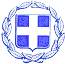 ΕΛΛΗΝΙΚΗ  ΔΗΜΟΚΡΑΤΙΑ                ΝΟΜΟΣ  ΒΟΙΩΤΙΑΣ                                                                                        Λιβαδειά    23  /06/2023           ΔΗΜΟΣ  ΛΕΒΑΔΕΩΝ                                                                                       Αρ. Πρωτ. : 12449 ΔΙΕΥΘΥΝΣΗ ΔΙΟΙΚΗΤΙΚΩΝ ΥΠΗΡΕΣΙΩΝ                                            ΤΜ. ΥΠΟΣΤΗΡΙΞΗΣ ΠΟΛΙΤΙΚΩΝ ΟΡΓΑΝΩΝΤαχ. Δ/νση : Σοφοκλέους  15 Τ.Κ.  32 131  ΛΙΒΑΔΕΙΑ Πληροφορίες :Κασσάρα ΓεωργίαΤηλέφωνο   : 22613 50817EMAIL :gkasara@livadia.gr ΠΡΟΣΚΛΗΣΗ    ΠΡΟΣ: Τα Τακτικά Μέλη της Οικονομικής Επιτροπής Δήμου Λεβαδέων1.Mητά Αλέξανδρο2.Καλογρηά  Αθανάσιο3.Σαγιάννη  Μιχαήλ4.Μερτζάνη Κωνσταντίνο5.Καπλάνη Κωνσταντίνο6.Πούλο Ευάγγελο7.Μπράλιο Νικόλαο8.Καραμάνη ΔημήτριοKOINOΠΟΙΗΣΗ:  Αναπληρωματικά Μέλη της Οικονομικής Επιτροπής Δήμου Λεβαδέων1. Αποστόλου Ιωάννη2. Νταντούμη Ιωάννα3. Δήμου Ιωάννη4.Τσεσμετζή Εμμανουήλ5.Γαλανό Κωνσταντίνο6.Τόλια  Δημήτριο7.Γερονικολού Λαμπρινή 8.Τουμαρά Βασίλειο                   Με την παρούσα σας προσκαλούμε σε συνεδρίαση της Οικονομικής Επιτροπής ,  που θα πραγματοποιηθεί  την 27η   Ιουνίου  , ημέρα  Τρίτη και  ώρα  14.00 στην αίθουσα συνεδριάσεων του Δημοτικού Συμβουλίου  Λεβαδέων στο Παλαιό Δημαρχείο – Πλατεία Εθνικής Αντίστασης σε εφαρμογή των διατάξεων :       α) Του άρθρου 77 του Ν. 4555/2018β)Των  διατάξεων του  άρθρου 40 του Ν.4735/2020 που αντικατέστησε το άρθρο 72 του            Ν.3852/2010γ) Των διατάξεων της υπ΄αριθμ 374/2022 εγκυκλίου του ΥΠ.ΕΣ. (ΑΔΑ: ΨΜΓΓ46ΜΤΛ6-Φ75) «Λειτουργία Οικονομικής Επιτροπής και Επιτροπής Ποιότητας Ζωής»δ) Των διατάξεων του Ν. 5013/2023Σε περίπτωση απουσίας των τακτικών μελών , παρακαλείσθε να ενημερώσετε εγκαίρως τη γραμματεία της Οικονομικής Επιτροπής στο τηλέφωνο  2261350817  προκειμένου να προσκληθεί αναπληρωματικό μέλος.Τα θέματα της ημερήσιας διάταξης είναι:Αναμόρφωση προϋπολογισμού τρέχουσας χρήσης (5η ).2.   ΄Εγκριση απόδοσης & απαλλαγή τριών (3) υπολόγων διαχείρισης πάγιας προκαταβολής έτους        2022.3.    Διαπίστωση δημιουργίας ταμειακού ελλείμματος  & έκδοση πράξης καταλογισμού λόγω μη        Επιστροφής της Παγίας Προκαταβολής έτους 2022 από δύο (2) Προέδρους Κοινοτήτων του        Δήμου.Εξειδίκευση πίστωσης ποσού 1.488,00€ για τη συνδιοργάνωση θεατρικής παράστασης με τον όμιλο Φίλων Θεάτρου Λιβαδειάς Εξειδίκευση πίστωσης ποσού 496,00€ για τη συνδιοργάνωση εκδήλωσης για τον εορτασμό της Αγίας Παρασκευής Τσουκαλάδων  Εξειδίκευση πίστωσης ποσού 950,00€ για τη συνδιοργάνωση εκδήλωσης 1ο  Πελοποννήσιο Αντάμωμα στη Λιβαδειά.Εξειδίκευση πίστωσης ποσού 648,00€ για την πραγματοποίηση αθλητικής εκδήλωσης ΄΄3ου Basketaball camp για παιδιά΄΄ συνδιοργάνωση με την Περιφέρεια Στερεάς Ελλάδας.΄Εγκριση του Πρακτικού ΙΙ της  Ηλεκτρονικής Δημοπρασίας της 02-05-2023 με Α/Α ΕΣΗΔΗΣ  198823 του έργου: «ΑΓΡΟΤΙΚΗ ΟΔΟΠΟΙΪΑ ΣΤΗ ΘΕΣΗ ‘’ΜΑΚΡΕΣΙ’’».                                      Ο ΠΡΟΕΔΡΟΣ ΤΗΣ ΟΙΚΟΝΟΜΙΚΗΣ ΕΠΙΤΡΟΠΗΣ                                                               ΙΩΑΝΝΗΣ Δ.  TAΓΚΑΛΕΓΚΑΣ                                                          ΔΗΜΑΡΧΟΣ ΛΕΒΑΔΕΩΝ 